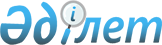 Вопросы местных органов военного управления Республики КазахстанПостановление Правительства Республики Казахстан от 18 декабря 2002 года N 1320      В соответствии со статьей 45 Гражданского кодекса Республики Казахстан Правительство Республики Казахстан постановляет: 

      1. Реорганизовать следующие государственные учреждения Вооруженных Сил Республики Казахстан: 

      1) путем разделения: 

      "Военный комиссариат Акмолинской области и г. Кокшетау" на государственное учреждение "Акмолинский областной военный комиссариат" и государственное учреждение "Кокшетауский городской военный комиссариат"; 

      "Военный комиссариат Кызылординской области и города Кызылорды" на государственное учреждение "Кызылординский областной  военный комиссариат" и государственное учреждение "Кызылординский городской военный комиссариат"; 

      "Военный комиссариат Мангистауской области и города Актау" на государственное учреждение "Мангистауский областной военный комиссариат" и государственное учреждение "Актауский городской военный комиссариат"; 

      "Военный комиссариат Алматинской области и г. Алматы" на государственное учреждение "Алматинский областной военный комиссариат" и государственное учреждение "Алматинский городской военный комиссариат"; 

      2) путем выделения: 

      из "Военного комиссариата города Астаны" государственного учреждения "Алматинский районный военный комиссариат города Астаны" и государственного учреждения "Сарыаркинский районный военный комиссариат города Астаны"; 

      из "Сатпаевского городского военного комиссариата" государственного учреждения "Улытауский районный военный комиссариат Карагандинской области". 

      2. Министерству обороны Республики Казахстан в установленном 

законодательством порядке: 

      1) утвердить уставы государственных учреждений и обеспечить их государственную регистрацию в органах юстиции; 

      2) принять иные меры, вытекающие из настоящего постановления. 

      3. Установить, что финансирование деятельности указанных государственных учреждений осуществляется за счет и в пределах средств, предусмотренных в республиканском бюджете на нужды Министерства обороны Республики Казахстан по программе 030 "Аппараты военных комиссариатов". 

      4. Акимам Акмолинской, Кызылординской, Мангистауской, Алматинской, Карагандинской областей, городов Алматы и Астаны в установленном законодательством порядке обеспечить зданиями и оборудованием создаваемые государственные учреждения Вооруженных Сил Республики Казахстан в соответствии с пунктом 1 настоящего постановления. 

      5. Утратил силу постановлением Правительства РК от 27.06.2014 № 707.

      6. Настоящее постановление вступает в силу со дня подписания.       Премьер-Министр 

      Республики Казахстан 
					© 2012. РГП на ПХВ «Институт законодательства и правовой информации Республики Казахстан» Министерства юстиции Республики Казахстан
				